Заявка на участие в семинаре ~  для экспонентов 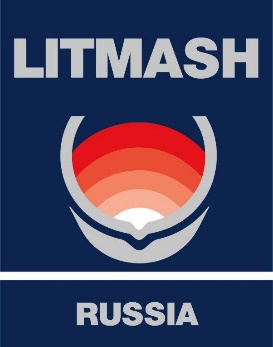 Просьба заполнить заявку и отправить по электронной почте на адресParuninaN@messe-duesseldorf.ru 		_________________________________________________        Название компании_________________________________________________	 Адрес _________________________________________________	 Индекс/Город			_________________________________________________	 Контактное лицо	   ж  	м_________________________________________________        Телефон_________________________________________________	  Факс_________________________________________________	 E-Mail																							Участие в семинаре только для экспонентов Litmash Russia 2017. Пожалуйста, укажите номер Вашего стенда:						